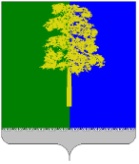 Муниципальное образование Кондинский районХанты-Мансийского автономного округа - ЮгрыАДМИНИСТРАЦИЯ КОНДИНСКОГО РАЙОНАПОСТАНОВЛЕНИЕНа основании статьи 1 Федерального закона от  06 апреля 2024 года № 76-фз «О внесении изменений в федеральный закон "О приватизации государственного и муниципального имущества" и отдельные законодательные акты Российской Федерации», администрация Кондинского района постановляет:Признать утратившими силу:постановление администрации Кондинского района от 14 ноября 2017 года № 1928 "Об утверждении порядка подведения итогов продажи муниципального имущества и заключения с покупателем договора купли-продажи муниципального имущества без объявления цены»;              1.2. постановление администрации Кондинского района от 12 мая 2020 года № 744 «О внесении изменений в постановление администрации Кондинского района от 14 ноября 2017 года № 1928   "Об утверждении порядка подведения итогов продажи муниципального имущества и заключения с покупателем договора купли-продажи муниципального имущества без объявления цены».2. Обнародовать постановление в соответствии с решением Думы Кондинского района от 27 февраля 2017 года N 215 "Об утверждении Порядка опубликования (обнародования) муниципальных правовых актов и другой официальной информации органов местного самоуправления муниципального образования Кондинский район" и разместить на официальном сайте органов местного самоуправления Кондинского района Ханты-Мансийского автономного округа - Югры.3. Постановление вступает в силу с 1 июля 2024 года.от                       2024 года№ пгт. МеждуреченскийО  признании утратившими силунекоторых постановлений администрации Кондинского районаГлава района  А.А. Мухин